摩根中国生物医药混合型证券投资基金(QDII)2023年第1季度报告2023年3月31日基金管理人：摩根基金管理（中国）有限公司基金托管人：中国银行股份有限公司报告送出日期：二〇二三年四月二十一日§1  重要提示基金管理人的董事会及董事保证本报告所载资料不存在虚假记载、误导性陈述或重大遗漏，并对其内容的真实性、准确性和完整性承担个别及连带责任。 基金托管人中国银行股份有限公司根据本基金合同规定，于2023年4月20日复核了本报告中的财务指标、净值表现和投资组合报告等内容，保证复核内容不存在虚假记载、误导性陈述或者重大遗漏。 基金管理人承诺以诚实信用、勤勉尽责的原则管理和运用基金资产，但不保证基金一定盈利。 基金的过往业绩并不代表其未来表现。投资有风险，投资者在作出投资决策前应仔细阅读本基金的招募说明书。 本报告中财务资料未经审计。本报告期自2023年1月1日起至3月31日止。§2  基金产品概况§3  主要财务指标和基金净值表现3.1 主要财务指标单位：人民币元注：本期已实现收益指基金本期利息收入、投资收益、其他收入（不含公允价值变动收益）扣除相关费用后的余额，本期利润为本期已实现收益加上本期公允价值变动收益。上述基金业绩指标不包括持有人认购或交易基金的各项费用，计入费用后实际收益水平要低于所列数字。3.2 基金净值表现本报告期基金份额净值增长率及其与同期业绩比较基准收益率的比较3.2.2　自基金转型以来基金累计份额净值增长率变动及其与同期业绩比较基准收益率变动的比较摩根中国生物医药混合型证券投资基金(QDII)累计份额净值增长率与业绩比较基准收益率历史走势对比图（2019年2月22日至2023年3月31日）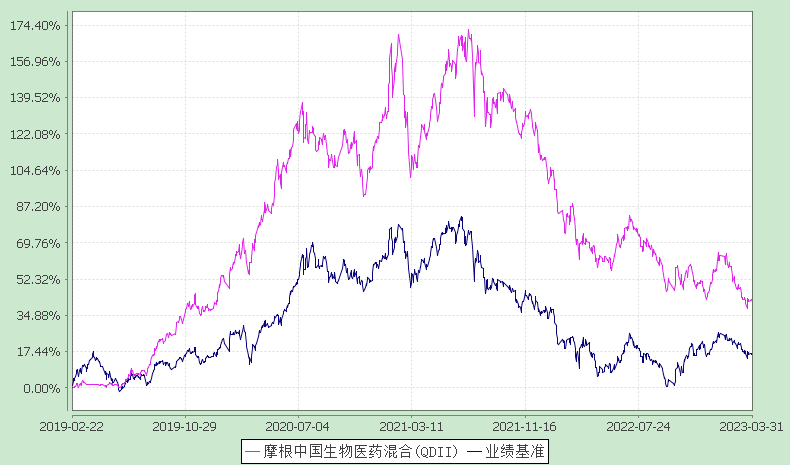 注：本基金合同生效日（转型日）为2019年2月22日，图示的时间段为合同生效日至本报告期末。本基金建仓期为本基金合同生效日起 6 个月，建仓期结束时资产配置比例符合本基金基金合同规定。§4  管理人报告4.1 基金经理（或基金经理小组）简介注：1.任职日期和离任日期均指根据公司决定确定的聘任日期和解聘日期。2.证券从业的含义遵从行业协会《证券业从业人员资格管理办法》的相关规定。4.2管理人对报告期内本基金运作遵规守信情况的说明在本报告期内，基金管理人不存在损害基金份额持有人利益的行为，勤勉尽责地为基金份额持有人谋求利益。基金管理人遵守了《证券投资基金法》及其他有关法律法规、本基金基金合同的规定。除以下情况外，基金经理对个股和投资组合的比例遵循了投资决策委员会的授权限制，基金投资比例符合基金合同和法律法规的要求：本基金曾出现个别由于市场原因引起的投资组合的投资指标被动偏离相关比例要求的情形，但已在规定时间内调整完毕。4.3 公平交易专项说明4.3.1公平交易制度的执行情况报告期内，本公司继续贯彻落实《证券投资基金管理公司公平交易制度指导意见》等相关法律法规和公司内部公平交易流程的各项要求，严格规范境内上市股票、债券的一级市场申购和二级市场交易等活动，通过系统和人工相结合的方式进行交易执行和监控分析，以确保本公司管理的不同投资组合在授权、研究分析、投资决策、交易执行、业绩评估等投资管理活动相关的环节均得到公平对待。对于交易所市场投资活动，本公司执行集中交易制度，确保不同投资组合在买卖同一证券时，按照时间优先、比例分配的原则在各投资组合间公平分配交易量；对于银行间市场投资活动，本公司通过对手库控制和交易室询价机制，严格防范对手风险并检查价格公允性；对于申购投资行为，本公司遵循价格优先、比例分配的原则，根据事前独立申报的价格和数量对交易结果进行公平分配。报告期内，通过对不同投资组合之间的收益率差异比较、对同向交易和反向交易的交易时机和交易价差监控分析，未发现整体公平交易执行出现异常的情况。4.3.2异常交易行为的专项说明报告期内，通过对交易价格、交易时间、交易方向等的分析，未发现有可能导致不公平交易和利益输送的异常交易行为。所有投资组合参与的交易所公开竞价同日反向交易成交较少的单边交易量超过该证券当日成交量的5%的情形：无。4.4 报告期内基金的投资策略和业绩表现说明一季度医药行业的整体表现平淡，申万医药生物指数涨幅为1.86%，恒生医疗保健指数跌幅为8.42%。基金在多个有长期增长前景的子行业中进行较为分散的配置，个股优选行业内有竞争地位的龙头公司。展望2023年，我们认为，随着医药行业政策对于医药行业的政策压力接近尾声，叠加疫后医疗消费和服务的需求得到恢复，医药行业的长期估值正在逐渐变得有吸引力。过去几年国家对药品，高值耗材的水分的挤出，大部分的产品价格已经到了均衡的位置，参与者会致力于提供高性价比以及创新力更强的产品，广阔的国内市场也可以孕育相当规模的公司。创新药方面，临床研究和国际合作一直在稳步推进，一季度我们又看到若干起与全球大药企达成的长期合作，我们认为创新药公司正开启一轮新的投资周期。医疗服务的龙头公司在疫情期间快速响应，在老百姓心目中积累了口碑，同时正在趁着行业逆风的机会，积极进行兼并收购和产业整合，形成强者恒强的格局。医疗消费类以及一些高值耗材类公司的需求在疫后迅速复苏，且耗材价格的下降有利于量的渗透。因此，我们预期未来的投资机会是多点开花的，我们致力于分散布局，为投资者创造更好的收益。本报告期本基金份额净值增长率为:-5.85%，同期业绩比较基准收益率为:-2.78%。4.5报告期内基金持有人数或基金资产净值预警说明无。§5  投资组合报告5.1 报告期末基金资产组合情况注：本基金本报告期末通过港股通交易机制投资的港股公允价值为170,906,872.08元,占净值比例21.90%。5.2 报告期末在各个国家（地区）证券市场的股票及存托凭证投资分布注：国家（地区）类别根据其所在的证券交易所确定，ADR、GDR按照存托凭证本身挂牌的证券交易所确定。5.3 报告期末按行业分类的股票及存托凭证投资组合注：以上分类采用全球行业分类标准(GICS)。 5.4 期末按公允价值占基金资产净值比例大小排序的股票投资明细
5.4.1 报告期末按公允价值占基金资产净值比例大小排序的前十名股票及存托凭证投资明细5.5 报告期末按债券信用等级分类的债券投资组合本基金本报告期末未持有债券。5.6 报告期末按公允价值占基金资产净值比例大小排名的前五名债券投资明细本基金本报告期末未持有债券。5.7 报告期末按公允价值占基金资产净值比例大小排名的前十名资产支持证券投资明细本基金本报告期末未持有资产支持证券。5.8 报告期末按公允价值占基金资产净值比例大小排名的前五名金融衍生品投资明细本基金本报告期末未持有金融衍生品。5.9报告期末按公允价值占基金资产净值比例大小排序的前十名基金投资明细本基金本报告期末未持有基金。5.10 投资组合报告附注5.10.1本基金投资的前十名证券的发行主体本期未出现被监管部门立案调查，或在报告编制日前一年内受到公开谴责、处罚的情形。5.10.2报告期内本基金投资的前十名股票中没有在基金合同规定备选股票库之外的股票。5.10.3其他资产构成5.10.4报告期末持有的处于转股期的可转换债券明细本基金本报告期末未持有处于转股期的可转换债券。5.10.5 报告期末前十名股票中存在流通受限情况的说明本基金本报告期末前十名股票中不存在流通受限情况。5.10.6投资组合报告附注的其他文字描述部分因四舍五入原因，投资组合报告中分项之和与合计可能存在尾差。§6  开放式基金份额变动单位：份§7  基金管理人运用固有资金投资本基金情况7.1 基金管理人持有本基金份额变动情况无。7.2 基金管理人运用固有资金投资本基金交易明细无。§8 备查文件目录8.1 备查文件目录1.中国证监会批准原上投摩根智慧生活灵活配置混合型证券投资基金变更注册为本基金的文件；2.摩根中国生物医药混合型证券投资基金（QDII）的基金合同；3.摩根中国生物医药混合型证券投资基金（QDII）的托管协议；4.《摩根基金管理（中国）有限公司开放式基金业务规则》；5.基金管理人业务资格批件、营业执照；6.基金托管人业务资格批件和营业执照。8.2 存放地点基金管理人或基金托管人住所。8.3 查阅方式投资者可在营业时间免费查阅，也可按工本费购买复印件。摩根基金管理（中国）有限公司二〇二三年四月二十一日基金简称摩根中国生物医药混合(QDII)基金主代码001984交易代码001984基金运作方式契约型开放式基金合同生效日2019年2月22日报告期末基金份额总额550,887,777.25份投资目标本基金采用定量及定性研究方法，自下而上优选在中国境内、香港及美国等全球市场上市的中国生物医药类公司，通过严格的风险控制，力争实现基金资产的长期增值。投资策略1、资产配置策略本基金综合考虑不同市场的宏观经济环境、增长和通胀背景、不同市场的估值水平和流动性因素、相关公司所处的发展阶段、盈利前景和竞争环境以及其他影响投资组合回报及风险的重要要素将基金资产在中国境内及香港、美国等海外市场之间进行配置。另外，本基金将根据各类证券的风险收益特征的相对变化，适度的调整确定基金资产在股票、债券及现金等类别资产间的分配比例，动态优化投资组合。2、股票投资策略本基金采用“自下而上”的策略，通过系统和深入的基本面研究和跨市场估值优势的挖掘，优选在中国境内、香港及美国等市场上市的中国生物医药类公司构建股票投资组合，并辅以严格的投资组合风险控制，以获得中长期的较高投资收益。3、债券投资策略本基金将在控制市场风险与流动性风险的前提下，根据对财政政策、货币政策的深入分析以及对宏观经济的持续跟踪，结合不同债券品种的到期收益率、流动性、市场规模等情况，灵活运用久期策略、期限结构配置策略、信用债策略等多种投资策略，实施积极主动的组合管理，并根据对债券收益率曲线形态、息差变化的预测，对债券组合进行动态调整。4、其他投资策略：包括中小企业私募债投资策略、证券公司短期公司债投资策略、资产支持证券投资策略、权证投资策略、股指期货投资策略、股票期权投资策略、金融衍生品投资策略、存托凭证投资策略。业绩比较基准申银万国医药生物行业指数收益率×45%+恒生医疗保健行业指数收益率×35%+中债总指数收益率×20%风险收益特征本基金属于混合型基金产品，预期风险和收益水平高于债券型基金和货币市场基金。基金管理人摩根基金管理（中国）有限公司基金托管人中国银行股份有限公司境外资产托管人英文名称Bank of China (Hong Kong) Limited境外资产托管人中文名称中国银行(香港)有限公司主要财务指标报告期(2023年1月1日-2023年3月31日)1.本期已实现收益-17,083,747.192.本期利润-47,141,254.693.加权平均基金份额本期利润-0.08464.期末基金资产净值780,248,195.385.期末基金份额净值1.4163阶段净值增长率①净值增长率标准差②业绩比较基准收益率③业绩比较基准收益率标准差④①-③②-④过去三个月-5.85%1.30%-2.78%1.02%-3.07%0.28%过去六个月-6.04%1.34%12.57%1.43%-18.61%-0.09%过去一年-17.28%1.29%-3.12%1.42%-14.16%-0.13%过去三年-17.29%1.65%-6.06%1.46%-11.23%0.19%过去五年------自基金合同生效起至今41.63%1.52%16.01%1.39%25.62%0.13%姓名职务任本基金的基金经理期限任本基金的基金经理期限证券从业年限说明姓名职务任职日期离任日期证券从业年限说明方钰涵本基金基金经理2019-02-22-10年方钰涵女士曾任兴业证券资产管理有限公司研究员，国泰基金管理有限公司研究员。2015年6月起加入摩根基金管理（中国）有限公司（原上投摩根基金管理有限公司），历任行业专家、基金经理，现任高级基金经理。序号项目金额(人民币元)占基金总资产的比例(%)1权益投资611,775,485.1076.53其中：普通股608,636,608.8176.14存托凭证3,138,876.290.39优先股--房地产信托--2基金投资--3固定收益投资--其中：债券--资产支持证券--4金融衍生品投资--其中：远期--期货--期权--权证--5买入返售金融资产--其中：买断式回购的买入返售金融资产--6货币市场工具--7银行存款和结算备付金合计186,513,602.0823.338其他各项资产1,075,906.040.139合计799,364,993.22100.00国家（地区）公允价值(人民币元)占基金资产净值比例（％）中国379,409,292.9148.63中国香港225,195,147.4728.86美国7,171,044.720.92合计611,775,485.1078.41行业类别公允价值（人民币元）占基金资产净值比例（％）医疗保健524,079,335.4267.17工业41,700,689.855.34信息技术20,348,344.302.61基础材料16,321,863.032.09消费者非必需品9,325,252.501.20合计611,775,485.1078.41序号公司名称（英文）公司名称（中文）证券代码所在证券市场所属国家（地区)数量（股）公允价值（人民币元）占基金资产净值比例（％）1Wuxi Apptec Co.,Ltd.药明康德603259上海证券交易所中国633,544.0050,366,748.006.462WuXi Biologics (Cayman) Inc.药明生物02269香港证券交易所中国香港1,045,500.0044,480,720.135.703Sichuan Kelun Pharmaceutical Co.,Ltd.科伦药业002422深圳证券交易所中国1,500,078.0042,632,216.765.464Shanghai Haoyuan Chemexpress Co.,ltd.皓元医药688131上海证券交易所中国345,654.0039,546,274.145.075KEYMED BIOSCIENCES INC.康诺亚－Ｂ02162香港证券交易所中国香港697,000.0035,389,324.664.546HYGEIA HEALTHCARE HOLDINGS CO., LTD海吉亚医疗06078香港证券交易所中国香港639,800.0031,252,872.344.017Shanghai United Imaging Healthcare Co.,ltd.联影医疗688271上海证券交易所中国194,031.0029,927,341.443.848Huadong Medicine Co.,Ltd.华东医药000963深圳证券交易所中国524,765.0024,317,610.103.129MORIMATSU INTERNATIONAL HOLD森松国际02155香港证券交易所中国香港2,809,000.0022,967,309.282.9410Shenzhen Mindray Bio-Medical Electronics Co.,Ltd.迈瑞医疗300760深圳证券交易所中国73,150.0022,801,586.502.92序号名称金额(人民币元)1存出保证金2,858.912应收证券清算款-3应收股利-4应收利息-5应收申购款1,073,047.136其他应收款-7待摊费用-8其他-9合计1,075,906.04报告期期初基金份额总额575,487,255.32报告期期间基金总申购份额31,193,415.47减：报告期期间基金总赎回份额55,792,893.54报告期期间基金拆分变动份额-报告期期末基金份额总额550,887,777.25